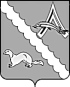 ДУМА АЛЕКСАНДРОВСКОГО РАЙОНАТОМСКОЙ ОБЛАСТИРЕШЕНИЕЗаслушав и обсудив представленный отчёт Главы Александровского района о результатах деятельности Администрации Александровского района Томской области за 2023 год, руководствуясь пунктом 6 статьи 34, пунктом 12 статьи 40 Устава Александровского районаДума Александровского района Томской области РЕШИЛА: 1.Утвердить отчёт Главы Александровского района о результатах деятельности Администрации Александровского района Томской области за 2023 год согласно приложению к настоящему решению.2.Настоящее решение подлежит официальному опубликованию (обнародованию).                                               Приложение                                                                               к решению Думы                                                                                                 Александровского района                                                                                       от 24.05.2024 № 232Отчёт Главы Александровского районао результатах деятельности Администрации Александровского района Томской области за 2023 год 
Сегодня, в соответствии с действующим законодательством и Уставом муниципального образования «Александровский район», представляю отчёт о работе главы и администрации муниципалитета за 2023 год.В прошедшем году работа аппарата администрации строилась в соответствии с теми приоритетами, которые определены стратегией Президента Российской Федерации, задачами, которые ставит перед нами Губернатор Томской области, и в соответствии с теми вопросами, решение которых, прежде всего, необходимо для жителей нашего района.Все намеченные задачи администрация муниципального образования выполнила. Некоторые вопросы находятся в стадии выполнения и решения. Есть и проблемы, над которыми нам еще предстоит поработать.Бюджет районаОдной из приоритетных задач органом местного самоуправления является наполнение бюджета района и рациональное его использование при экономии бюджетных средств.Утвержденные бюджетные назначения в соответствии с кассовым планом, расходы в соответствии с уточненной сводной бюджетной росписью по доходам составили 972 млн. 340 тыс. рублей, по расходам составили 995 млн. 397 тыс. рублей.Бюджет муниципального образования «Александровский район» за 2023 год исполнен:-по доходам в объеме 979 млн. 432 тыс. рублей, или 100,7 % к запланированным назначениям,-по расходам в объеме 964 млн. 628 тыс. рублей или 96,9 % к запланированным ассигнованиям.По налоговым и неналоговым доходам бюджет района исполнен на 104,8%. Объем поступлений налоговых и неналоговых доходов составил 165 млн. 966 тыс. рублей. Темп роста по поступлению налоговых и неналоговых доходов в 2023 году к 2022 году составил 128 %. В общем объеме доходов бюджета района в 2023 году доля безвозмездных поступлений составляет 83.1 % или 813 млн. 466 тыс. рублей (в 2022 году данный показатель составлял 84% или 697 млн. 629 тыс. рублей). Темп роста безвозмездных поступлений в 2023 году составил 116.6%.Общий объем расходов бюджета муниципального образования «Александровский район» за 2023 год составил 995 млн. 397 тыс. рублей. Уточненные плановые назначения выполнены на 96,9%. К уровню 2022 года объем расходов бюджета муниципального образования «Александровский район»  увеличился на 153  млн. 392 тыс. рублей или на 18 %.Структура расходов бюджета района в 2023 году по сравнению с 2022 годом не претерпела существенных изменений. Наибольший удельный вес составляют расходы на социально-культурную сферу – 71,7 % (в 2022 году – 61,7%).Социальное партнерствоБлагодаря огромному вкладу предприятий, осуществляющих свою деятельность на территории района всегда удается выполнить существенные вложения в  социальную сферу и в сферу ЖКХ – выполнение ремонтов объектов культуры и образования, приобретение техники и оборудования для коммунальных предприятий.Основными недропользователями, заключающими такие договоры, являются АО «Томскнефть» ВНК, ООО «Восточная транснациональная компания», ООО «Александровский НПЗ». Конечно, основная финансовая помощь всегда предусматривалась самым крупным недропользователем - АО «Томскнефть» ВНК и его дочерних предприятий. На протяжении последних лет  бюджет района получал от них не менее 10 млн. рублей.В 2023 году были заключены договоры с АО «Томскнефть» ВНК и ЗАО «Томск-Петролиум-унд-Газ» на общую сумму 15 800 млн. рублей. Но самая значительная финансовая помощь поступила от Фонда поддержки социальных инициатив Газпрома - более 94 млн. рублей. Эти средства были направлены на капитальный ремонт стадиона «Геолог». К сожалению, не от всех партнеров удалось получить финансовую помощь в полном размере.Все средства нефтяников и газовиков как всегда направлены на поддержку учреждений образования и культуры, а также укрепления материально-технической базы и проведение ремонтов объектов коммунальной инфраструктуры. Основной объем средств направлен на капитальный ремонт стадиона «Геолог». Нельзя не отметить наших постоянных партнеров - ООО «Газпром трансгаз Томск», которое на постоянной основе оказывает услуги транспорта, необходимые в дорожной деятельности, благоустройстве и других сферах, в том числе в рамках социальной догазификации. Также в прошлом году ими в муниципальную казну передано четыре единицы техники.Основные показатели социально-экономического развития района, которых мы достигли в 2023 году:Объем инвестиций в основной капитал за 2023 год составил 12 млрд. 775 млн. рублей, что в 2,5 раза выше уровня 2022 года. Такой рост обусловлен началом реализации в нашем районе проекта социальной газификации и капитального ремонта стадиона «Геолог».Объем отгруженных товаров собственного производства по «чистым» видам экономической деятельности  в 2023 году составил 50 млрд. 224 млн. рублей, что на 12% превышает уровень 2022 года, а прирост добычи полезных ископаемых превысил 3%.В 2023 году добычей нефти на территории района занимались 6 нефтедобывающих предприятий, ими добыто 1 млн. 541 тыс. тонн сырой нефти,  что выше уровня 2022 года на 17%.Объем  вылова  рыбы  в 2023 году составил 1422 тонн, что на 23% ниже уровня 2022 года. Снижение объема вылова рыбы из-за весеннего и летнего маловодья.За 2023 год введено в действие 1985 кв. м жилья, что на 33% ниже уровня 2022 года. Это обусловлено тем, что в 2022 году началось строительство газопровода в рамках социальной догазификации, и для подачи заявок на участие в программе жители райцентра приводили в соответствие документы о праве собственности. В 2023 году массовый ввод жилья пошел на убыль.В 2023 году уровень безработицы  снизился и составил 1,1% (в 2022 году – 1,3%). Среднемесячная заработная плата по району в 2023 году  составила 109 019 рублей и увеличилась к уровню 2022 года на 20%. Высокий уровень заработной платы, достигнут за счет отраслей добычи нефти и газа.Органы местного самоуправления Александровского района в рамках выполнения своих задач по повышению комфортности проживания продолжат решение вопросов, связанных с обеспечением роста доходов бюджета.Для этого считаю наиважнейшей задачей участие в федеральных и государственных программах в целях привлечения бюджетных средств для реализации муниципальных проектов в различных сферах жизнедеятельности.Сельское хозяйствоНа развитие сельского хозяйства в 2023 году было направлено 821,8 тыс. В целях развития производства в сельскохозяйственной сфере и поддержки личных подсобных хозяйств в Александровском районе выполняются мероприятия  муниципальной программы «Социальное развитие сёл Александровского района».Ежегодно Администрацией района оказывается адресная помощь гражданам, занимающихся заготовкой и вывозом грубых кормов (адресной помощью воспользовался один Глава К(Ф)Х, занимающийся заготовкой кормов).В рамках данной программы гражданам, ведущим личное подсобное хозяйство, в прошедшем году было выделено из областного бюджета 631,9 тыс. руб., в том числе:-на осуществление отдельных государственных полномочий по поддержке сельскохозяйственного производства (поддержка малых форм хозяйствования) – 19 граждан, ведущих личное подсобное хозяйство, и 1 глава К(Ф)Х получили выплаты на коров;-на техническое оснащение – 3 гражданина – приобрели оборудование для подработки и переработки продукции животноводства – доильный аппарат, мини сыроварню, а также прицеп МСЗА.-на искусственное осеменение 46 голов КРС.Поголовье КРС на 01.01.2024 года незначительно увеличилось по сравнению с началом 2023 года на 11 голов, однако поголовье остальных сельскохозяйственных животных снизилось.Поголовье скота, гол. (на конец года в хозяйствах всех категорий)Поголовье скота, гол. (на конец года в хозяйствах всех категорий) в разрезе сельских поселений, на 01.01.2024ТранспортВ 2023 году Александровский район продолжил участие в государственной программе «Развитие транспортной инфраструктуры в Томской области».В 2023 годы в рамках  программы были выполнены работы по асфальтированию дороги по ул. Лебедева, на эти цели направлено 10,4 млн. рублей (9,9 млн. руб. – бюджет Томской области; 0,5 млн. руб. – районный бюджет). Было заасфальтировано 120,93 м дорожного полотна и построено 191 м тротуаров. За счет средств районного дорожного фонда в размере 2,5 млн. рублей выполнен капитальный ремонт автодороги по ул. Прохладная - отсыпка грунтовой дороги.Также за счет средств областного бюджета выполнено асфальтирование 3 км автомобильного дороги регионального значения «с. Александровское-35 км» на сумму 70 млн. рублей, в текущем году запланировано асфальтирование 4 км.Главными направлениями в дальнейшей работе Администрации района будут являться активное участие в реализации государственной программы «Развитие транспортной инфраструктуры в Томской области», также сотрудничество с Томскавтодором по завершению асфальтирования автодороги по ул. Лебедева  и автодороги «Александровское-35 км», участие в федеральной программе «Комплексное развитие сельских территорий» для строительства и капитального ремонта автодорог, в частности – капитальный ремонт автодороги по ул. Молодежная.Потребительский рынок и предпринимательствоСфера потребительского рынка в Александровском районе представлена 77 объектами розничной торговли и тремя кафе.В 2023 году показатели по производству пищевых продуктов, платных услуг и общественному питанию увеличились.Так, объем услуг общественного питания по сравнению с 2022 годом увеличился почти в 2 раза и составил 83,9 млн. рублей.В 2023 году объем платных услуг незначительно повысился по сравнению с 2022 годом – на 2,5%  и составил 200 млн. руб.На 01.01.2024 года количество субъектов малого и среднего предпринимательства составило 181 или 105 %  к уровню 2022 года. В том числе  31 малых предприятия и  150  индивидуальных предпринимателей.  На реализацию программы «Развитие  малого и среднего  предпринимательства»   из бюджета области и района в 2023 году  было направлено 983 тыс. рублей. -оказана финансовая поддержка Центра поддержки предпринимательства,-предоставлена субсидия на возмещение части затрат по производству хлеба двум предпринимателям, производящим хлебную продукцию в Назино, Новоникольское;-предоставлена субсидия стартующему бизнесу  на реализацию проекта предприятию общественного питания.Добыча и переработка рыбы в Александровском районе бесспорно всегда являлась традиционным видом деятельности. Поэтому рыбопромышленный комплекс является основной составляющей частью экономики района.За последние пять лет объем вылова рыбы вырос более чем в два раза, однако из-за весеннего и летнего маловодья в 2023 году рыбодобыча снизилась на 23%.Количество предпринимателей, занимающихся производством продукции, в сфере рыбодобычи составило 38, в 2022 году – 40.Продолжает работу и цех по глубокой переработке рыбы ООО «Ковчег». Сегодня на реализацию выпускается 25 наименований рыбных консервов. За 2023 год завод выпустил 800 тыс. банок консервов. С начала специальной военной операции на Украине ООО «Ковчег» на регулярной основе направляет свою продукцию для мобилизованных граждан, находящихся на передовой.  Приоритеты развития района вижу в поддержке местных товаропроизводителей, сельского хозяйства, предпринимателей, занимающихся рыбодобычей, переработкой рыбы, развитии малого и среднего предпринимательства, привлечении дополнительных ресурсов через участие в региональных и федеральных программах.Социальная защитаСоциальная политика на территории района проводится в рамках муниципальной программы «Социальная поддержка населения». В 2023 году на реализацию мероприятий  программы из  бюджета области и района направлено 36 млн. 472 тыс. рублей. В рамках программы реализовывались мероприятия по поддержке малообеспеченных семей, детей, находящихся под опекой, социальной поддержке семей мобилизованных в Вооруженные Силы РФ для участия в специальной военной операции, -обеспечение оздоровительной компании детей и подростков – организована работа школьных лагерей с дневным пребыванием для 503 детей;За счет спонсорских средств АО «Томскнефть» ВНК организована летняя занятость подростков. Трудоустроено 154 ребенка, что на 17 детей больше в сравнении с прошлым годом. Из 154 детей 16 состоят на различных видах учета в комиссии по делам несовершеннолетних, 1 - ребенок-инвалид, 2 - несовершеннолетние, находящиеся под опекой.По 138 обращениям 104 гражданам района была оказана материальная помощь на проезд в специализированные медицинские учреждения по направлению врачей, а также 22 гражданам при трудной жизненной ситуации.При участии спонсорских средств АО «Томскнефть» выполнен ремонт кровли, тротуара и ограждения в домовладении ветерана, относящегося к категории «дети войны», и инвалида первой группы. Оформлена подписка на газеты 13-ти ветеранам ВОВ и лицам приравненных к ним категорий. Столько же получили материальную помощь. Выполнен ремонт жилья трем инвалидам и семье, в которой приживает ребенок-инвалид.В 2023 году мы как и прежде помогали нашим общественным организациям – Совету ветеранов и Обществу инвалидов. Рынок трудаНа 01.01.2024 года  число безработных составило 49 человек, а уровень безработицы  составил 1,1%.ДемографияДинамика демографических процессов в районе остается неблагоприятной и  характеризуется продолжающимся процессом естественной и миграционной убыли. Снижение численности населения является основной проблемой, не позволяющей удерживать в районе молодых и квалифицированных специалистов всех отраслей.Рассматривая период с 2002 года численность населения района постоянно снижается: с 2002 (10136 чел.) по 2023 г.(7233 чел.) число жителей сократилось на 2903 чел.Численность населения в разрезе сельских поселений, чел. (по результатам переписи населения 2020 года)С целью привлечения и закрепления молодых семей для работы и проживания в сельской местности на территории Александровского района действует программа «Предоставление молодым семьям поддержки на приобретение (строительство) жилья». В 2023 свое право на получение субсидии реализовало семь семей. В 2024 году планируем оказать финансовую помощь восьми семьям.В рамках проведения эффективной политики в сфере сокращения оттока населения и привлечения кадров считаю необходимым решать задачу повышения уровня и условий жизни молодого населения. Для реализации этой задачи необходимо:-усилить работу по сокращению числа безработных путем создания новых рабочих мест путем  Агростартапа и Стартующего бизнеса;-направить усилия бюджета на увеличение количества молодых семей, получающих поддержку на приобретение или строительство жилья;-обеспечивать закрепление молодых кадров в селах района, особое внимание уделять выпускникам-жителям района, возвращающимся после окончания учебных заведений для работы в селах района.Развитие массового спортаВ рамках реализации районной программы «Развитие физической культуры и спорта» были реализованы мероприятия на общую сумму 150 млн. 961 тыс. руб. Средства муниципальной программы направлены на финансовое обеспечение  физической культуры и спорта и взрослых и детей.Основным направлением финансирования данного направления стало окончание капитального ремонта стадиона «Геолог» – на эти цели направлено 116 млн. рублей (Фонд поддержки социальных инициатив Газпрома – 94 млн. рублей, АО «Томскнефть» ВНК – 9 млн. рублей, областной бюджет – 13 млн. рублей). Выполнены работы по устройству крытого хоккейного корта, ограждения, установке трибун и блок-боксов для хозяйственно-бытового назначения, благоустройству, наружному освещению. Также в рамках проекта «Газпром – детям» за счет средств Фонда поддержки социальных инициатив Газпрома в размере 28 млн. рублей был построен стадион на территории школы № 1. Выполнены работы по устройству площадки для занятий мини-футболом, баскетболом, волейболом, тренажеры.В рамках национального проекта «Демография» на стадионе «Геолог» приобретено и установлено оборудование для «умной» спортивной площадки ГТО с тренажерами и спортивными снарядами.За счет спонсорских средств АО «Томскнефть» ВНК выполн6ены работы по капитальному ремонту стен (подливке, утеплению и обшивке) здания мотоклуба. Заасфальтирована площадка для занятий картингом площадью 1597,2 кв. м.КультураНа реализацию программы «Культуры, спорта и молодежной политики» в 2023 году израсходовано 98 млн. 286 тыс. рублей. В рамках национального проекта «Культура» на базе библиотеки в с. Назино в 2023 году создана модельная библиотека и оснащена книгами, мебелью, компьютерами и оргтехникой, ноутбуками, интерактивной сенсорной панелью, проектором с экраном.За счет спонсорских средств АО «Томскнефть» ВНК в библиотеки района приобретены столы, стулья, кресла, ноутбук, принтер, интерактивная доска и книги. Основные приобретения направлены в библиотеку Лукашкин Яр. Департаментом культуры Томской области МБУ «ЦДНТ» присвоена денежная премия, как лучшему сельскому учреждению, приобретена видеокамера.ОбразованиеВ 2023 году расходы на реализацию программных мероприятий по направлению «Образование» составили 390 млн. 658 тыс. рублей.В рамках реализации программ были выполнены мероприятия организации дошкольного, общего и дополнительного образования детей, по обеспечению горячим питанием, поощрению выпускников одиннадцатых классов, а также содержанию и подготовке к учебному году объектов учреждений образования.В рамках национального проекта «Образование» реализовывался проект «Цифровая образовательная среда» и выполнены следующие мероприятия:- девять педагогических работников МАОУ СОШ №1 с. Александровское прошли курсы повышения квалификации в городе Челябинск и городе Нижний Новгород;- в МАОУ СОШ №1 было закуплено: 31 ноутбук, 4 МФУ, 1 телевизор, 2 интерактивные панели, 3 видеокамеры, 1 тележка-хранилище для ноутбуков.За счет средств по договору социального партнерства с АО «Томскнефть» выполнен капитальный ремонт пожарной сигнализации в детском саду «ЦРР- Теремок».Основными задачами сфер образования, культуры и спорта, необходимыми к решению на перспективу, считаю продолжение мероприятий по укреплению материально-технической базы учреждений, спортивной инфраструктуры района. Задачи органов местного самоуправления должны быть направлены на реализацию следующих мероприятий:-обеспечение проведение капитального ремонта МАОУ СОШ № 1 в 2025 году;-продолжить проработку вопроса по обеспечению образовательных учреждений и учреждений культуры доступным стабильным интернетом;-привлечение средств по договорам о социальном партнерстве от недропользователей, осуществляющих свою деятельность на территории района, для укрепления материально-технической базы учреждений образования и культуры.Жилищно-коммунальное хозяйствоРасходы на жилищно-коммунальную сферу и благоустройство из бюджета района и области составили 97.5 млн. рублей – 10.1% от всех расходов бюджета.В рамках муниципальных программ «Социальное развитие сел Александровского района», «Комплексное развитие систем коммунальной инфраструктуры», «Устойчивое развитие сельских территорий» были реализованы следующие мероприятия:1. На подготовку объектов ЖКХ к отопительному сезону направлено 77 млн. 428 тыс. руб., в т.ч. областной бюджет - 57 млн. 989 тыс. руб., местный бюджет – 19 млн. 439 тыс. руб. (включая бюджетный кредит).Средства направлены на:-капитальный ремонт электролинии 0,4 Кв в п. Октябрьский, -капитальный ремонт дизельной электростанции с приобретением дизель-генератора в с. Назино, -капитальный ремонт крыши на котельной № 5 в с. Александровское,-капитальный ремонт теплообменника котельная № 7,-приобретение материалов и оборудования для подготовки к зиме, утепление теплотрасс,-завоз дизельного топлива – 34 млн. 239 тыс. руб. (завезено 475 тонн топлива),-завоз угля – 6 млн. 717 тыс. руб. (поставлено 679 тонн угля).-обеспечение компенсации сверхнормативных расходов и выпадающих доходов МКП «Тепловодоснабжение» в размере 39 млн. рублей. Средства направлены предприятием на погашение задолженности за газ.2.В рамках мероприятий по водоснабжению средства бюджета направлялись на обслуживание станций водоочистки в сёлах района – 1 млн. 448 тыс. руб.3.В рамках проекта «Инициативное бюджетирование» был выполнен капитальный ремонт ограждения кладбища в с. Лукашкин Яр.4. С 2022 года в Томской области реализуется программа догазификации домовладений. На сегодня в Александровском районе построено 36,1 км газопровода, в 2024 году планируется построить еще 1,23 км. 2024 год будет завершающим этапом догазификации на территории нашего района. Однако на сегодняшний день по итогам инвентаризации выявлены жилые объекты, которые не были учтены ранее в уже реализованных проектах. 5. В 2022 году были завершены работы по благоустройству парковой зоны в с. Александровское. Средства на сумму 7,2 млн. руб. за счет средств федерального, областного и местного бюджетов. Выполнены работы по устройству установка МАФов  - оборудование скейт-парка, воркаут площадки, озеленения.В рамках реализации регионального проекта «Формирование комфортной городской среды» в текущем году планируется начать благоустройство детской игровой площадки на улице Ленина.В целом для целях повышения уровня благоустройства и повышения комфортности жизнедеятельности населения, сокращения оттока населения из района  считаю необходимым решение следующих задач:1.Улучшение демографической ситуации в районе путем обеспечения жильем молодых семей, проведение работы по целевому обучению детей, укрепление здоровья населения и повышения качества оказания медицинской помощи – оказание содействия по укомплектованию кадрами фельдшерско-акушерских пунктов и капитальному ремонту районной больницы.2.Капитальный ремонт дорог и благоустройство, завершение асфальтирования автодороги Александровское-35 км, улицы Лебедева¸ капитальный ремонт улицы Молодежная.3.Получение финансирования федеральной программы «Комплексное развитие сельских территорий» в целях строительства сетей водоснабджения.4.Сохранение поддержки предпринимательства, в частности производственной сферы, рыбопереработки  и сельского хозяйства.5.Комплексная модернизация коммунального хозяйства в сёлах района путем замены объектов на энергоэффективные. Уже сейчас совместно с областным центром энергоэффективности разработана комплексная программа модернизации ЖКХ, которая в дальнейшем должна будет финансироваться из средств федерального бюджета.24.05.2024                                                             № 232 с. Александровскоес. Александровское	Об утверждении отчёта Главы Александровского района о результатах деятельности Администрации Александровского района за 2023 годЗаместитель председателя Думы Александровского района_________________________Е.В. Кинцель                Глава Александровского района ________________________ В.П. МумберНаименование предприятияСумма договора, тыс.руб.Поступило Направление расходованияФонд поддержки социальных инициатив Газпрома94 09494 094Капитальный ремонт стадиона «Геолог»АО «Томскнефть» ВНК10 80010800Культура, образование, спорт, ветераны и инвалидыЗАО «Томск-Петролиум-унд-Газ» 5 0005000Капитальный ремонт стадиона «Геолог»ООО «Александровский НПЗ»2 000-Культура, образование, спортООО «Восточная транснациональная компания»400,0400,0Культура, образование, спорт, ветераны и инвалидыИтого112 294110 294-ПоказателиЕд. изм.2019г.2020г.2021г.2022г.2023г.Объем отгруженных товаров собственного производства по «чистым» видам экономической деятельности, всегомлн. руб.3418821043437984479750224в  т. ч. добыча полезных ископаемыхмлн. руб.3034514451301754037441664Объем добычи нефтитыс. т25061214129213171541Объем вылова рыбыт1344,81564,3171918381422Объем инвестициймлн. руб.464950172134505112775Введено в действие жильякв. м8061581128329401985Объем платных услуг населениюмлн. руб.164,979201195,2200,1Среднемесячная номинальная начисленная заработная плата занятых в экономикеруб.73498745377739591233109019Уровень безработицы%2,44,01,71,31,1годыКрупный рогатый скотВ т.ч. коровысвиньиОвцы и козыПтица всех возрастов2019387151131761164202031913311177994202120389647347020221948654875452023205824071508Крупный рогатый скотКрупный рогатый скотВ т.ч. коровыВ т.ч. коровыСвиньиСвиньиПтицаПтицаНаименование01.01. 202301.01. 202401.01. 202301.01. 202401.01. 202301.01. 202401.01. 202301.01. 2024Александровское11712456534839259275Лукашкин-Ярское24331212416942Назинское181887--6350Новоникольское13944--189Октябрьское6421--2542Северное1617452-11190Итого по району19420586825440545508ПоказателиЕд. изм.20192020202120222023Оборот общественного питания тыс. руб.5943028053345334074183902показателиЕд. изм.20192020202120222023Объем платных услуг населениюмлн. руб.164,9792011952002018201920202021 20222023Объем вылова109013401564171918381422Показатели20162017201820192020202120222023Численность безработных, зарегистрированных  в органах государственной службы занятости (на конец года), чел.234156142120191776449Уровень безработицы, %4,83,12,72,44,01,71,3ПоказателиЕд. изм.201820192020202120222023Численность населения чел792177437706763773927233Число прибывшихчел.33224928926412178Число убывшихчел.411396277264272175миграционный  прирост, убыль (-) населениячел.-79-147+120-151-97Число родившихсяЧел.778270574244Число умершихЧел.9711311712691110Естественный прирост, убыль (-) населенияЧел.-20-31-47-69-49-66201820192020202120222023Александровский район792177437706763773927322Александровское сельское поселение678766646642658964936359      с.Александровское672165996579652664196288      д. Ларино666563637471с.Лукашкин Яр368367365369237230с.Назино387375372366297287с.Новоникольское181157152148139138п.Октябрьский122109107103133128Северное сельское поселение767168629391      п.Северный585454487573      д.Светлая Протока181714141818